ЧЕРКАСЬКА МІСЬКА РАДА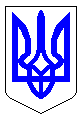 ЧЕРКАСЬКА МІСЬКА РАДАВИКОНАВЧИЙ КОМІТЕТРІШЕННЯВід 19.01.2016 № 55Про  надання дозволу комунальномупідприємству «Черкасиводоканал» Черкаської міської ради на укладаннярамкової угоди про закупівлю послуг, вартістьяких перевищує 10% зареєстрованого Статутного капіталу підприємства          Відповідно до підпункту 5 пункту «а» ст.30 Закону України «Про місцеве самоврядування в Україні» та вимог п.5.5.1 Статуту комунального підприємства «Черкасиводоканал» Черкаської міської ради, розглянувши звернення КП «Черкасиводоканал» (вх. №16029-01-18 від 21.12.2015), виконавчий комітет Черкаської міської радиВИРІШИВ:1. Надати дозвіл комунальному підприємству «Черкасиводоканал» Черкаської міської ради на укладання (за результатами застосування переговорної процедури закупівлі) відповідно до вимог чинного законодавства України рамкової угоди про закупівлю послуг з очищення стічних вод, вартість яких перевищує 10% зареєстрованого Статутного капіталу цього комунального підприємства, за рахунок власних коштів підприємства  і становить 36539852,80 грн. (тридцять шість мільйонів п’ятсот тридцять дев’ять тисяч вісімсот п’ятдесят дві гривні 80 коп.) з урахуванням ПДВ. 2. Контроль за виконанням рішення покласти на директора департаменту житлово-комунального комплексу  Наумчука А.М. Міський голова                                                                                    А.В. Бондаренко